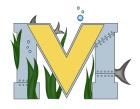 			FINAL PROJECT PROPOSALNames:  Nicko StewartProject:ROVPart A:  Project Ideas & Objectives.  To finis the ROV to have it fully functionalPart B:  Electronic Resources.  MATEPart C:  Materials, Design . SOME 3D PRINTING , solder, solder iron, VOLT METER, some pipe and pipe glue